CONVOCATORIA EXAMENES FINALES SEPTIMBRE 20221º ELECTROMECÁNICA TODOS LOS GRUPOS 1º ELECTROMECÁNICA DE MAQUINÁRIA 1º CARROCERÍA TODOS LOS GRUPOS1º ATOMOCIÓN TODOS LOS GRUPOS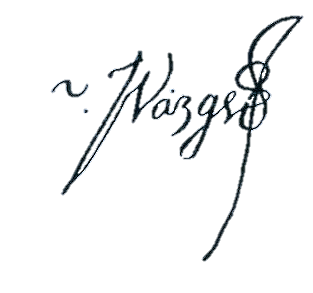 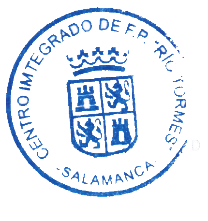 Jefe Departamento de AutomociónFdo. Jesús Vázquez HerreroMÓDULOPROFESORFECHAHORALUGARSistemas de carga y arranque Miguel Ángel Fraile SánchezJosé Ignacio Sarasola Leo Ariadna Cerdeira Barredo1/9/20229:00 h103 Motores Eduardo Gago Fernandez Juan José Flores Fernández Juan Manuel Ayala Lebrón1/9/202210:30 h103 Mecanizado Básico Andrés Martín BlázquezÁngel Jesús García Izquierdo Juan Manuel Ayala Lebrón1/9/202212:00 h103 Sistemas de transmisión y frenado Carlos Lozano López Francisco García Alonso2/9/20229:00 h103 Circuitos de fluidos, suspensión y dirección Alexis González González Juan Luis Rivas Cuadrado2/9/202210:30 h103 F.O.L2/9/202212:00 h103MÓDULOPROFESORFECHAHORALUGARSistemas de carga y arranque. Mª Teresa Gutiérrez Canete1/9/20229:00 h104Mecanizado básico. Antonio Santos Fraile1/9/202210:30 h104Equipos y aperos. Antonio Santos Fraile1/9/202212:00 h104Circuitos eléctricos. Jorge González López2/9/20229:00 h104Motores.Carlos Lozano López2/9/202210:30 h104F.O.L2/9/202212:00 h103MÓDULOPROFESORFECHAHORALUGARElementos fijosRafael Valiente García Juan José Flores Fernández1/9/20229:00 h102Mecanizado básicoRafael Valiente GarcíaJuan Manuel Ayala Lebrón1/9/202210:30 h102Elementos metálicos y sintéticosJesús Rivero Sierra Juan Manuel Ayala Lebrón1/9/202212:00 h102Elementos amoviblesEduardo Gago Fernández Juan Carlos Paniagua Martín2/9/20229:00 h102F.O.L2/9/202212:00 h102MÓDULOPROFESORFECHAHORALUGARMotores térmicos y sus sistemas auxiliaresJorge González López Alberto Rodríguez BarriosAriadna Cerdeira Barredo1/9/20229:00 h112Sistemas eléctricos, seguridad y confortJesús Vázquez Herrero José María García GarcíaMª Teresa Gutiérrez Canete1/9/202210:30 h112Estructuras del vehículoMiguel Bravo Cobos Jose Ignacio Sarasola LeoAriadna Cerdeira Barredo1/9/202212:00 h112Elementos amovibles y fijos no estructuralesEduardo Gago Fernández Juan Carlos Paniagua Martín2/9/202210:30 h112F.O.L2/9/202212:30 h112